REV 10/11/2021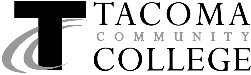 ***The TCC Math Department does not accept ACE, CLEP, or GED scores for math placement***TCC Mathematics Placement: based on SAT/ACTWA CTC Mathematics Credit: based on AP Exam Scores Note: Every student who takes the BC Calculus Exam receives 2 scores: an AB score and a BC score. Both scores should be considered when granting credit.WA CTC Mathematics Credit: based on IB Exam ScoresNote: Students who are given MATH 151 milestones for AP and IB scores must provide an official score report to the TCC Transcript Evaluator and pay for the credits for MATH 151 or the calculus series will not transfer to 4-year colleges.WA CTC Placement Based on Smarter Balanced Exam ScoresSBA Score Expiration: Math scores expire one year after high school graduation. For example, a 10th grade student who took the SBA in spring 2018 will graduate in 2020. The SBA score will expire after TCC’s spring quarter 2021. Valid for 2-years after high school graduationValid for 2-years after high school graduationValid for 2-years after high school graduationSAT Score of 550+Math 96/140, 107, 131, 132, 146, 147Entered in test screenACT Score of23Math 96/140, 107, 131, 132, 146, 147Entered in test screenAB CalculusAB CalculusAB CalculusScore of 3 or 4Credit given for 151, student may take 152Enter MATH 151 milestoneScore of 5Credit given for 151, student may take 152Enter MATH 151 milestoneBC CalculusBC CalculusBC CalculusScore of 3Credit given for 151, student may take 152Enter MATH 151 milestoneScore of 4Credit given for 151 and 152 Enter MATH 152 milestoneScore of 5Credit given for 151 and 152Enter MATH 152 milestoneStatisticsStatisticsStatisticsScore of 3, 4 or 5Credit given for 146Enter MATH 146 milestoneIB Standard level (SL) coursesIB Standard level (SL) coursesIB Standard level (SL) coursesMath Higher Level (HL) ExamMath Higher Level (HL) ExamMath Higher Level (HL) ExamScore of 4Elective credit given Enter MATH 95 milestoneScore of 5 or higherCredit given for 151, student may take 152Enter MATH 151 milestoneSBA Score Student will be Placed Into:4MATH& 141  and a B or better in both semesters of high school precalculus3MATH& 107 or  MATH& 146 & a B or better in both semesters of high school algebra 22MATH& 107 or  MATH& 146 contingent on B or better in the second semester of the statewide Bridge to College Math course1ALEKS-PPL test required for placementTCC ALEKS-PPL MATH PLACEMENT CHARTTCC ALEKS-PPL MATH PLACEMENT CHARTTCC ALEKS-PPL MATH PLACEMENT CHARTArea of StudyTest ScoreClasses at this levelALEKSPPLPlacement LevelPre-college< 8ABE MathPre-college8-13MATH 075 -Arithmetic ReviewPre-college14-21MATH 085 –Intro. to AlgebraPre-college22-29MATH 090 – Elem. AlgebraMATH 093 - Statway ™  (Followed by MATH 136. Not recommended for nursing students)Pre-college30-40MATH 095 – Intermediate AlgebraLiberal Arts, Social Science, Elementary Ed41-55MATH 107 -Math in Society, MATH 146 - Introduction to Stats MATH 131&132 - Math for Elem Teachers Business45-60MATH 147 - College Algebra for Business 61-80MATH 148 - Business CalculusMath, Engineering,41-55MATH 096/140  - Accelerated Algebra/Introduction to PrecalculusScience, or Sonography56-65MATH 141 - Precalculus 166-80MATH 142  - Precalculus 2 80-100MATH 151 – Calculus 1